Guidelines:Florida Statutes obligate all employees of state institutions of higher education to consent to the policies of the institution and laws of the State of Florida as a condition of employment.All Florida SouthWestern State College employees agree, in writing, to follow all state laws, policies, and procedures as part of the employment application process.  In addition, all employees must sign a loyalty oath at the time of hire.  Employees that violate the policies of the College, the laws of the State of Florida or who provide inaccurate or incomplete information upon employment may be subject to disciplinary action including termination.College Operating Procedures (COP)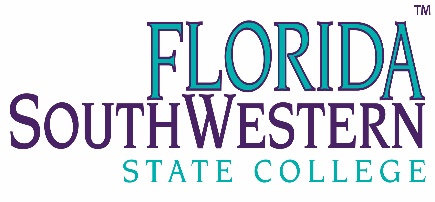 Procedure Title:Procedure Number:Originating Department:Employee Acceptance of State Laws, College Policies and Procedures05-0106Office of Human ResourcesSpecific Authority: Board Policy  Statute  Administrative CodeProcedure Actions:	Purpose Statement:6Hx6:1.011001.64; 1012.80n/aAdopted: 1/15/2010; 11/1/10; 11/14/13, 12/11/2019To notify employees of statutory requirement to consent to policies and procedures of the College and laws of the State.